12 Way Vertically Mounted Rackmount IEC PDU - UK Sockets (PDU-12WS-V-UK-IEC)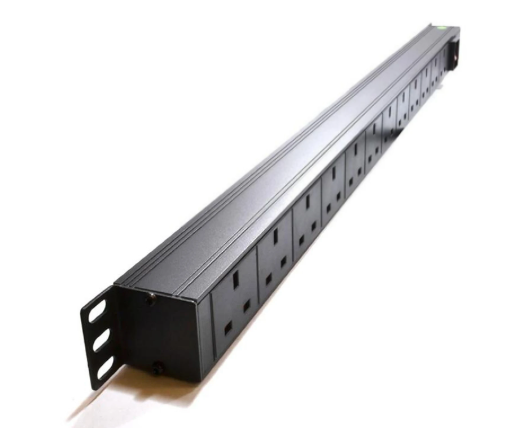 Description:The LMS Power PDU-12WS-V-UK-IEC is a high-quality vertically mounted PDU (Power Distribution Unit) that simply fits within the universal mounting brackets of data, telecom and server cabinets. 

A must-have accessory for your data cabinets if you need to provide effective power to devices including Ethernet Switches, Servers, UPS, NAS and of course cabinet accessories including cooling fan trays.

Robust, alloy design complete with rackmount brackets fitted, high-quality Neon Switch and of course UK output sockets together with a high quality, certified IEC-14 power input plug.Key Features:Standard UK 3-Pin power outlets for your appliances

Certified IEC-14 power input plug

1U high means the PDU can fit into the smallest cabinet

Neon On/Off Rocker switch to prevent accidental turn off 

Backed up by LMS Power's exclusive 3-year warrantyApplications:Create instant power feeds to your data, telecom or server cabinets

Provide effective power for cabinet cooling fans, UPS systems

Ideal as stand-alone trailing sockets outside the cabinetProduct Code:Part Number: PDU-12WS-V-UK-IEC
EAN: 8400800024244
Weight: 1.1Kg approxTechnical Specifications:Warranty                 LMS Data 3-Year Warranty
                       
Chassis                    1U vertical mount with mounting brackets 

Output Sockets    12 UK 3-PIN Sockets

Power Input            Fitted IEC-14 Plug

Flex Length             1.8 metres (approx)

Power Control        On/Off Rocker Switch (illuminated)

Power Rating          4000 Watts (approx)Supplied With:PDU-12WS-V-UK-IEC   12 Way Vertical PDU

19-inch cabinet brackets (Fitted)
* Specifications and product design are subject to change. E&OE.Looking for a more specialised Power Distribution Unit (PDU) with high-density power output sockets? The new LMS Data PDU-12WS-V-UK-IEC is a high-density, vertical placement PDU which features 12 standard UK power socket outlets to provide power to networking, data centre, PBX and broadcast level power devices within the data cabinet enclosure. Setting this high-performance PDU apart is the inclusion of an industry standard IEC (IEC14) connector on the generous 1.8 metre (approx.) trailing mains input cable. Long enough for deployment in almost any scenario of data cabinet enclosure and as an added feature comes standard with mounting points for quick and easy fitment. Coupled with a long-life, illuminated I/O Switch and a robust, aluminium-type enclosure means the PDU-12WS-V-UK-IEC is ideal for a whole host of professional applications, today and in the future.specifications: 12-way, UK plug-socket style Power Distribution Unit (PDU)Compliant, 13-amp UK 3-pin socket outputCompliant, performance IEC (IEC14) plug inputIllumination On/Off power-input rocker switchGenerous length, 1.8 metre (approx.) power cableLightweight design with a 1U high form-factor designIdeal for vertical placement in data or server enclosuresIdeal for LAN, audio-visual, PBX, VoIP and CCTV applications